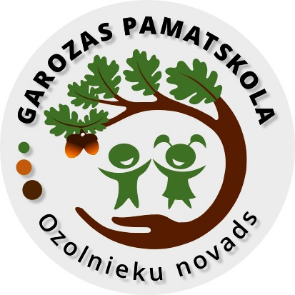 Garozas pamatskolasInterešu izglītības programmas2021./2022.m.g.2.semestris Programmas vadītājsPulciņa nosaukumsDienaDienaDienaDienaDienaProgrammas vadītājsPulciņa nosaukumsPirmdienaOtrdienaTrešdienaCeturtdienaPiektdiena Liene Brēdiķe Eco garden bilingvāls pulciņš3. – 8. klasei 7. un 8.stundaMārīte ValtereDators un viedierīces1. – 3.klasei5.stunda2.klase6.stunda 3.klase5.stunda1.klaseSolvita CukereŽurnālistika4. – 9. klasei 7.un 8.stundaDina ŠtelmahereNovadpētniecības un gidu pulciņš5. – 9. klasei  7.stunda7.stundaMāra AnsonskaAnsamblis1. – 4. klasei 7.stunda 6. un 7.stundaEva ČataTeātra pulciņš1. – 9. klasei7.un 8.stundaJuris JevsinsVolejbola pulciņš5.-9.klasei8.stunda8.stunda